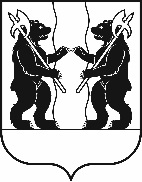 М У Н И Ц И П А Л Ь Н Ы Й   С О В Е ТЯрославского муниципального районаР Е Ш Е Н И Е25.11.2021                                                                                                                                        № 113Об утверждении проекта Соглашения
о передаче осуществления части полномочийпо решению вопросов местного значения Карабихского сельского поселенияв сфере физической культуры
Ярославскому муниципальному району на 2022 годПринято на заседанииМуниципального СоветаЯрославского муниципального района«25» ноября 2021 г.В соответствии с положениями части 4 статьи 15 Федерального закона от 6 октября 2003 года № 131-ФЗ«Об общих принципах организации местного самоуправления в Российской Федерации»МУНИЦИПАЛЬНЫЙ СОВЕТ ЯРОСЛАВСКОГО МУНИЦИПАЛЬНОГО РАЙОНА РЕШИЛ:1. Утвердить Соглашенияо передаче осуществления части полномочий по решению вопросов местного значения Карабихского сельского поселения в сфере физической культурыЯрославскому муниципальному району на 2022 год (прилагается).2. Контроль за исполнением настоящего Решения возложить на комитет Муниципального Совета Ярославского муниципального района по регламенту, этике, нормотворчеству, обеспечению депутатской деятельности и вопросам местного самоуправления (Фаламеева Е.В.).Глава Ярославского                             Председатель Муниципального Советамуниципального района                             Ярославского муниципального района_________________Н.В. Золотников          ___________________ Е.В.Шибаев«___»_________________ 2021 года«___»_________________ 2021 годаУТВЕРЖДЕНрешением Муниципального Совета Ярославского муниципального районаот 25.11.2021 № 113СОГЛАШЕНИЕ  № _____о передаче осуществления части полномочий по решению вопросов местного значения Карабихского сельского поселения в сфере физической культуры Ярославскому муниципальному району на 2022 годг. Ярославль                                                                   «___»_____________2021 г.Администрация Карабихского сельского поселения Ярославского муниципального района в лице Главы Карабихского сельского поселения Ярославского муниципального района Шибаева Дмитрия Сергеевича, действующего на основании Устава Карабихского сельского поселения Ярославского муниципального района, с одной стороны, и Администрация Ярославского муниципального района в лице Главы Ярославского муниципального района Золотникова Николая Владимировича, действующего на основании Устава Ярославского муниципального района, с другой стороны, совместно именуемые «Стороны»,заключили настоящее Соглашение о нижеследующем.Статья 11. Органы местного самоуправления Карабихского сельского поселения передают, а органы местного самоуправления Ярославского муниципального района принимают осуществление следующих полномочий по решению вопросов местного значения, предусмотренных частью 3 статьи 14 Федерального закона:- обеспечение условий для развития на территории поселения физической культуры, школьного спорта и массового спорта, организация проведения официальных физкультурно-оздоровительных и спортивных мероприятий поселения (за исключением содержания футбольных полей, хоккейных кортов и иных плоскостных спортивных сооружений).Статья 21. Указанные в статье 1 настоящего Соглашения полномочия передаются на период с 01 января 2022 года по 31 декабря 2022 года.Статья 31. Финансовые средства для осуществления органами местного самоуправления Ярославского муниципального района полномочий, указанных в статье 1 настоящего Соглашения, предоставляются районному бюджету Ярославского муниципального района в виде межбюджетных трансфертов из местного бюджета Карабихского сельского поселения.Материальные ресурсы органам местного самоуправления Ярославского муниципального района не передаются. 2. Предоставление межбюджетных трансфертов, переданных районному бюджету Ярославского муниципального района для осуществления полномочий, указанных в статье 1 настоящего Соглашения, осуществляется в соответствии с порядком предоставления межбюджетных трансфертов, необходимых для осуществления переданных полномочий согласно приложению к настоящему Соглашению.Статья 41. Объем межбюджетных трансфертов, переданных районному бюджету Ярославского муниципального района для реализации полномочий, указанных в статье 1 настоящего Соглашения, составляет7 300 000 (Семь миллионов триста тысяч ) рублей 00 копеек.Статья 51. Органы местного самоуправления Карабихского сельского поселения обязаны перечислять в районный бюджет Ярославского муниципального района финансовые средства в виде межбюджетных трансфертов из местного бюджета Карабихского сельского поселения.2. Органы местного самоуправления Карабихского сельского поселения имеют право:- запрашивать и получать от органов местного самоуправления Ярославского муниципального района все необходимые документы в рамках реализации указанного Соглашения; - требовать возврата суммы перечисленных финансовых средств (межбюджетных трансфертов) в случае их нецелевого использования органами местного самоуправления Ярославского муниципального района;- осуществлять контроль за исполнением органами местного самоуправления Ярославского муниципального района переданных полномочий, а также за целевым использованием межбюджетных трансфертов, переданных на осуществление полномочий, указанных в статье 1 Соглашения.3. Органы местного самоуправления Ярославского муниципального района обязаны:- надлежащим образом исполнять переданные полномочия;- использовать по целевому назначению межбюджетные трансферты, переданные на осуществление полномочий, указанных в статье 1 Соглашения;- своевременно предоставлять в органы местного самоуправления Карабихского сельского поселения запрашиваемые документы в рамках реализации указанного Соглашения;- представлять органам местного самоуправления Карабихского сельского поселения в случае необходимости данные бухгалтерского учёта и первичную документацию, связанные с использованием межбюджетных трансфертов, полученных в рамках настоящего Соглашения.4. Реализация органами местного самоуправления Ярославского муниципального района  переданных им полномочий осуществляется на основе принимаемых ими нормативных и иных муниципальных правовых актов. Указанные органы осуществляют контроль за исполнением этих актов в порядке, предусмотренном Уставом Ярославского муниципального района.Статья 61. Контроль за осуществлением органами местного самоуправления Ярославского муниципального района переданных полномочий осуществляет Муниципальный Совет Карабихского сельского поселения и Администрация Карабихского сельского поселения. Администрация Карабихского сельского поселения осуществляет контроль за качеством, надлежащим исполнением принятых полномочий.2. Органы и должностные лица местного самоуправления Ярославского муниципального района несут установленную главой 30 Бюджетного кодекса Российской Федерации ответственность в части нецелевого использования бюджетных средств в виде бесспорного взыскания суммы средств, использованных не по целевому назначению, или сокращения предоставления межбюджетных трансфертов. 3. Органы местного самоуправления Карабихского сельского поселения направляют средства на реализацию полномочий Ярославскому муниципальному району, указанных в статье 1 настоящего Соглашения, в пределах средств, предусмотренных в бюджете поселения на данные цели, и несут ответственность в порядке, установленном Бюджетным кодексом Российской Федерации.Статья 71. Основания прекращения настоящего Соглашения:- истечение срока действия Соглашения;-  по соглашению сторон досрочно.Односторонний отказ от исполнения Соглашения допускается в случае неисполнения или ненадлежащего исполнения одной из Сторон своих обязательств в соответствии с настоящим Соглашением, касающихся невыполнения обязательств по обеспечению финансирования деятельности по осуществлению передаваемых полномочий, неисполнения или ненадлежащего исполнения полномочий  или установления фактов нецелевого использования предоставляемых межбюджетных трансфертов.2. Уведомление об одностороннем отказе от исполнения настоящего Соглашения направляется второй стороне не менее чем за один месяц до даты предстоящего прекращения исполнения настоящего Соглашения. Уведомление направляется главой соответствующего муниципального образования.Статья 81. Настоящее Соглашение вступает в силу со дня его подписания Сторонами.2. Срок действия настоящего Соглашения устанавливается с 01 января 2022 года по 31 декабря 2022 года.Статья 91. Любые изменения и дополнения к настоящему Соглашению действительны  в том случае, если такие изменения и дополнения совершены в письменной форме и подписаны обеими Сторонами или уполномоченными на то представителями Сторон. Приложения к настоящему Соглашению являются неотъемлемыми частями настоящего Соглашения.2. Во всем остальном, что не предусмотрено настоящим Соглашением, Стороны руководствуются действующим законодательством Российской Федерации.3. Все споры и разногласия между Сторонами, возникающие в период действия  настоящего Соглашения, решаются путем переговоров, а в случае недостижения согласия спор подлежит разрешению в Арбитражном суде Ярославской области.4. Настоящее Соглашение заключено в г. Ярославле в двух экземплярах, имеющих равную юридическую силу, по одному для каждой из Сторон.ПРИЛОЖЕНИЕ к Соглашению о передаче осуществления части полномочий по решению вопросов местного значения Карабихского сельского поселения в сфере физической культуры Ярославскому муниципальному району на 2022 годот 25.11.2021 № 113Порядокпредоставления межбюджетных трансфертов, необходимых для осуществления передаваемых полномочий Карабихского сельского поселения Ярославскому муниципальному району1. Общие положения1.1. Порядок предоставления межбюджетных трансфертов, необходимых для осуществления передаваемых полномочий, разработан в целях обеспечения перечисления указанных трансфертов и использования средств местного бюджета Карабихского сельского поселения, направляемых на финансовое обеспечение осуществления переданных полномочий.1.2. Межбюджетные трансферты из местного бюджета Карабихского сельского поселения на осуществление переданных полномочий предусматриваются в местном бюджете Карабихского сельского поселения на текущий финансовый год в объемах, утвержденных решением о бюджете на текущий финансовый год, и предоставляются за счет собственных доходов местного бюджета Карабихского сельского поселения на основании заключенного соглашения между Карабихским сельским поселением и Ярославским муниципальным районом. 1.3.  Межбюджетные трансферты из местного бюджета Карабихского сельского поселения в районный бюджет Ярославского муниципального районавыделяются на осуществление следующих полномочий:- обеспечение условий для развития на территории поселения физической культуры, школьного спорта и массового спорта, организация проведения официальных физкультурно-оздоровительных и спортивных мероприятий поселения.2. Порядок перечисления межбюджетных трансфертов2.1. Межбюджетные трансферты перечисляются из местного бюджета Карабихского сельского поселения в районный бюджет Ярославского муниципального района равными частями ежеквартально не позднее 15-го числа первого месяца квартала.Утвержденорешением Муниципального СоветаКарабихского сельского поселенияот ________________ №______ПредседательМуниципального Совета Карабихского сельского поселения_________________ (Е.В.Мулкаманова)УтвержденорешениемМуниципального СоветаЯрославского муниципального районаот_________________№_______Председатель Муниципального Совета Ярославского муниципального района___________________ (Е.В.Шибаев)Администрация поселенияАдрес:д. 1б,  ул. Школьная, д. Карабиха, Ярославский район, Ярославская область, 150522Банковские реквизиты: УФК по Ярославской области              (Администрация Карабихского сельского поселения ЯМР ЯО)р/с 03100643000000017100 внаименование банка: ОТДЕЛЕНИЕ ЯРОСЛАВЛЬ БАНКА РОССИИ//УФК по Ярославской области г.ЯрославльБИК 017888102кор.счет: 40102810245370000065ИНН 7627034717КПП 762701001ОКТМО 78650430Администрация районаАдрес:ул. Зои Космодемьянской, д. 10а,  г. Ярославль, 150003 Банковские реквизиты:ИНН 7606009396КПП760601001УФК по Ярославской области (УФ и СЭР Администрации ЯМР)р/с 03100643000000017100 внаименование банка: ОТДЕЛЕНИЕ ЯРОСЛАВЛЬ БАНКА РОССИИ//УФК по Ярославской области г.ЯрославльБИК 017888102кор.счет: 40102810245370000065ОКТМО 78650000КБК 801 202 40014 05 0021 150Глава Карабихского сельского поселения_________________  Д.С. Шибаев М.П.Глава Ярославского муниципального района___________________Н.В.ЗолотниковМ.П.